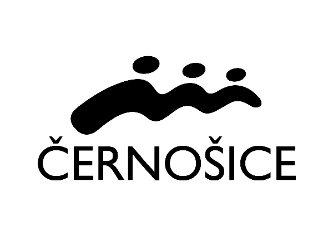 Evidenční číslo smlouvy: CES 139/2023SMLOUVA O ZAJIŠŤĚNÍ ZAHRADNICKÝCH SLUŽEB Město Černošicesídlo: Karlštejnská 259, 252 28 Černošice IČ: 00241121, DIČ: CZ00241121zastoupeno: Mgr. Filipem Kořínkem, starostou(dále jen „Město“)aSTROMMY COMPANY s.r.o. sídlo: č.p. 143, 793 31 Andělská HoraIČ: 01919652, DIČ: CZ01919652zastoupeno: Ing. Radimem Macháčem, jednatelem (dále jen „Zhotovitel“) (společně dále jen „smluvní strany“ či samostatně „smluvní strana“) uzavírají níže uvedeného dne, měsíce a roku v souladu s ustanovením § 1746 odst. 2 ve spojení s ustanovením § 2586 a násl. zákona č. 89/2012 Sb., občanský zákoník, v platném znění (dále jen „občanský zákoník“) tuto:Smlouvu o zajištění zahradnických služeb(dále jen „smlouva“)I.Předmět smlouvy Předmětem této smlouvy je závazek Zhotovitele provést na svůj náklad a nebezpečí pro Město dílo a závazek Města dílo převzít a zaplatit za něj sjednanou cenu. Dílem se rozumí osazení 4 záhonů v ul. Pod Školou v Černošicích o velikosti 3 x 25 m² a 1 x 40 m². Dílo zahrnuje kompletní výsadbu stromů, trvalek a cibulovin v souladu s
Přílohou č. 1 Smlouvy (Projekt sadových úprav) a Přílohou č. 2 (Cenová nabídka),
tj. včetně založení záhonů, výměny substrátu, výsadby rostlin, zakotvení stromů, aplikaci výživových tablet, mulčování a první zálivky. Město si vyhrazuje zpřesnit podobu díla také prostřednictvím pokynů zaslaných do e-mailové schránky Zhotovitele.Zhotovitel se dále zavazuje po výsadbě stromů k zajištění jejich následné péče. Následná péče o stromy zahrnuje: oprava kotvení a úvazků, přihnojení, ošetření mechanického poškození, vyjma zálivky. II.Místo a doba plněníMístem plnění je pozemek parc. č. 2666/1 v k.ú. Černošice.Zhotovitel prohlašuje, že je mu znám stav výše uvedené plochy ke dni podpisu smlouvy.Zhotovitel se zavazuje vysadit stromy a trvalky nejpozději do 14.05.2023.Zhotovitel se zavazuje vysadit cibuloviny na podzim, nejpozději do 30.09.2023.Zhotovitel se zavazuje pečovat o stromy v souladu s čl. 1 odst. 3 této smlouvy do 31.12.2024.III.Cena a platební podmínkyCena za provedené dílo podle této smlouvy činí 157.192 Kč bez DPH (slovy: sto padesát sedm tisíc sto devadesát dva korun českých).Cena za dílo je cenou konečnou a nepřekročitelnou, přičemž zahrnuje veškeré náklady Zhotovitele vynaložené na provedení díla (materiál, práce, doprava, aj.).Smluvní strany se dohodly, že budou vystaveny dvě faktury po provedení jednotlivých částí díla, tedy bude vystavena jedna faktura po výsadbě stromů a trvalek, druhá faktura bude vystavena po výsadbě cibulovin. Splatnost faktury činí 30 dnů ode dne jejího doručení Městu. Faktura se považuje za doručenou jejím převzetím Městem, přičemž za doručení se považuje i přijetí e-mailem. Cena za plnění je splatná bankovním převodem na účet Zhotovitele uvedený ve faktuře. Závazek zaplatit fakturovanou částku je splněn dnem, kdy je příslušná částka odepsána z účtu Města.Cena za péči o stromy dle čl. 1 odst. 3 této smlouvy je zahrnuta již v ceně za jejich výsadbu. Faktura musí obsahovat veškeré údaje vyžadované právními předpisy, zejména ustanovením § 28 zákona č. 235/2004 Sb., o dani z přidané hodnoty, ve znění pozdějších předpisů (dále jen „zákon o DPH“) a touto smlouvou. Nebude-li faktura obsahovat stanovené náležitosti nebo v ní nebudou správně uvedené údaje, je Město oprávněno vrátit ji Zhotoviteli ve lhůtě splatnosti od jejího doručení s uvedením chybějících náležitostí nebo nesprávných údajů. V takovém případě se přeruší běh lhůty splatnosti a nová lhůta splatnosti počne běžet doručením opravené faktury.Město je oprávněno započíst jakoukoliv svou pohledávku vyplývající z této smlouvy za Zhotovitelem proti kterékoliv pohledávce Zhotovitele. Stane-li se v průběhu trvání smlouvy Zhotovitel nespolehlivým plátcem dle § 106a zákona o DPH, dává tímto souhlas objednateli uhradit DPH přímo příslušnému správci daně. Zhotovitel není oprávněn jakkoli převádět pohledávky vůči Městu na třetí osoby bez jeho předchozího souhlasu. IV.Práva a povinnosti ZhotoviteleZhotovitel se zavazuje poskytovat veškerá plnění dle této smlouvy na vysoké odborné úrovni v souladu s platnými právními předpisy, českými státními normami (ČSN), které se týkají předmětu této smlouvy.Zhotovitel je povinen zajistit, aby při provádění díla byly dodrženy obecně závazné právní předpisy, zejména pak obecně závazné právní předpisy vymezující pravidla bezpečnosti a ochrany zdraví při práci a požární ochrany. Zhotovitel především zajistí, aby všechny osoby, které se budou podílet na provádění díla podle této smlouvy, byly proškoleny v problematice bezpečnosti práce, požárních a hygienických předpisů a byly vybaveny potřebnými ochrannými a pracovními pomůckami.Zhotovitel je povinen nakládat s veškerými odpady vzniklými při provádění činností podle této smlouvy v souladu se zákonem č. 185/2001 Sb., o odpadech, ve znění pozdějších předpisů. V.Práva a povinnosti MěstaMěsto se zavazuje spolupracovat se Zhotovitelem a poskytovat mu veškerou nutnou, vhodnou a potřebnou součinnost při plnění této smlouvy. Pověřená osoba Města je oprávněna vykonávat kontrolu provádění díla, přičemž tato pověřená osoba je oprávněna bezodkladně Zhotovitele písemně nebo telefonicky upozornit na zjištěné nedostatky.  VI.Záruka za jakost, reklamaceZhotovitel se zavazuje provádět dílo podle této smlouvy v souladu s požadavky vyplývajícími z této smlouvy v odpovídající kvalitě. Není-li dílo provedeno v souladu se závazky vyplývajícími z ustanovení této smlouvy, jsou Město či Městem pověřené osoby oprávněny sdělit Zhotoviteli nedostatky vyskytující se v plnění. Zhotovitel je povinen sdělené nedostatky bezodkladně, ve lhůtě co nejbližší, při zohlednění klimatických okolností a agrotechnických lhůt, odstranit a informovat o odstranění Město. Neodstraní-li Zhotovitel zjištěné nedostatky ve lhůtě podle předchozí věty nebo nepředloží-li věrohodné důkazy podle předchozí věty, příp. není-li v konkrétním případě dohodnuto jinak, je Město oprávněno nechat provést předmětné dílčí plnění na náklady Zhotovitele třetí osobou.Zhotovitel nepřebírá záruku za vysazené rostliny, pokud bude jejich úhyn způsoben nedostatečnou následnou zálivkou, kterou má povinnost zajistit Město.  VII.Odpovědnost za škoduKaždá ze smluvních stran nese odpovědnost za způsobenou škodu v rámci právních předpisů a této smlouvy. Obě smluvní strany se zavazují vyvíjet maximální úsilí k předcházení škodám a k minimalizaci vzniklých škod. Žádná ze smluvních stran neodpovídá za škodu, která vznikla v důsledku věcně nesprávného nebo jinak chybného zadání či pokynů, které obdržela od druhé smluvní strany. Zhotovitel se může dovolávat ustanovení předchozí věty pouze v případě, že mu Město písemně oznámilo, že trvá na svém zadání či pokynech, ačkoliv bylo před tím písemně upozorněno Zhotovitelem na chybnost takového zadání či pokynů s řádným odůvodněním. Žádná ze smluvních stran není odpovědná za nesplnění svého závazku v důsledku prodlení druhé smluvní strany nebo v důsledku nastalých okolností vylučujících odpovědnost. Smluvní strany se zavazují upozornit druhou smluvní stranu bez zbytečného odkladu na vzniklé okolnosti vylučující odpovědnost bránící řádnému plnění této smlouvy. Smluvní strany se zavazují vyvíjet maximální úsilí k odvrácení a překonání okolností vylučujících odpovědnost. Vznikne-li v důsledku jednání Zhotovitele jakákoliv škoda, a to na majetku Města nebo na majetku či zdraví třetích osob, bude Zhotovitel povinen uhradit způsobenou škodu v plném rozsahu. V případě vzniku škody z důvodu ležícího na straně Zhotovitele je Zhotovitel povinen nahradit Městu vzniklou škodu, ledaže prokáže, že porušení povinností bylo způsobeno mimořádnou nepředvídatelnou a nepřekonatelnou překážkou ve smyslu § 2913 odst. 2 občanského zákoníku. Škoda se nahrazuje v penězích, případně uvedením v předešlý stav. Způsob úhrady škody si volí Město. VIII. Součinnost a vzájemná komunikaceSmluvní strany se zavazují vzájemně spolupracovat a poskytovat si veškeré informace potřebné pro řádné plnění svých závazků. Smluvní strany jsou povinny informovat druhou smluvní stranu o veškerých skutečnostech, které jsou nebo mohou být důležité pro řádné plnění této smlouvy. Smluvní strany jsou povinny plnit své závazky vyplývající z této smlouvy tak, aby nedocházelo k prodlení s plněním jednotlivých termínů a s prodlením splatnosti jednotlivých peněžních závazků. Každá ze smluvních stran jmenuje odpovědnou osobu. Odpovědné osoby budou zastupovat smluvní stranu v záležitostech souvisejících s plněním této smlouvy a budou provádět kontroly služeb podle této smlouvy. Veškerá komunikace mezi smluvními stranami bude probíhat prostřednictvím odpovědných osob popř. jimi pověřených pracovníků. Tím není dotčeno oprávnění jiných osob vyplývající ze zvláštních právních předpisů. Oznámení se považují za doručená první pracovní den po jejich prokazatelném odeslání.Kontaktní osobou a osobou oprávněnou za Město je vedoucí odboru technických služeb XXXXXXXXX, tel. XXXXXXXXXX, email: XXXXXXXXXXX@mestocernosice.cz. Za Zhotovitele je kontaktní osobou XXXXXXXXXXXX, tel.: XXXXXXXXXX,                                   
email: XXXXXXX@strommy.cz.IX.Platnost smlouvy o ukončení smlouvy Tato smlouva nabývá platnosti dnem podpisu poslední ze smluvních stran. Tuto smlouvu je možno ukončit písemnou dohodou smluvních stran či odstoupením v souladu s ustanoveními občanského zákoníku.Odstoupením od smlouvy zaniknou všechna práva a povinnosti stran ze smlouvy, vyjma nároků Města z odpovědnosti Zhotovitele za škody vyplývající z této smlouvy. Odstoupení od smlouvy se však nedotýká těch plnění, která byla před účinností odstoupení Zhotovitelem řádně provedena. X.Závěrečná ustanoveníZhotovitel bere na vědomí, že Město pro realizaci svých bezhotovostních plateb může používat transparentní příjmový a výdajový bankovní účet a v této souvislosti Zhotovitel uděluje souhlas se zveřejněním názvu svého účtu. Zhotovitel výslovně souhlasí se zveřejněním elektronického obrazu této Smlouvy na webových stránkách Města bez připojeného podpisu svého zástupce.Zhotovitel bere na vědomí, že Město je povinnou osobou dle § 2 odst. 1 zákona
č. 340/2015 Sb., o zvláštních podmínkách účinnosti některých smluv, uveřejňování těchto smluv a o registru smluv a vztahuje se na něj povinnost zveřejnit tuto smlouvu v Registru smluv, což je podmínkou její účinnosti. Smluvní strany se dohodly, že zveřejnění této smlouvy v Registru smluv zajistí Město nejpozději do 30 dnů ode dne jejího podpisu poslední ze smluvních stran a smlouva pak nabývá účinnosti dnem jejího zveřejnění v Registru smluv.Tato smlouva může být měněna jen písemnými dodatky odsouhlasenými oběma smluvními stranami.Město Černošice osvědčuje ve smyslu § 41 odst. 1 zákona č. 128/2000 Sb., o obcích, v znění pozdějších předpisů, že uzavření této smlouvy bylo schváleno Radou města Černošice na její 12. schůzi konané dne 12.04.2023 (usnesení č. R/12/18/2023 tak, jak to vyžaduje § 102 odst. 3 zákona č.128/2000 Sb., o obcích, ve znění pozdějších předpisů), čímž je splněna podmínka platnosti tohoto právního úkonu.Smluvní strany prohlašují, že tato smlouva byla sepsána podle jejich skutečné a svobodné vůle, a že si ji přečetly a s jejím obsahem souhlasí, což stvrzují svými podpisy.Tato smlouva je uzavřena ve dvou vyhotoveních, z nichž každá smluvní strana obdrží jedno vyhotovení.Nedílnou součástí této smlouvy jsou tyto přílohy:Příloha č. 1 – Projekt sadových úpravPříloha č. 2 – Cenová nabídkaV Černošicích dne						V …………………. dne ……………………....…….	        	……………………..........….....Město Černošice		STROMMY COMPANY s.r.o.                     Mgr. Filip Kořínek, starosta					Ing. Radim Macháč, jednatel		